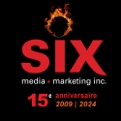 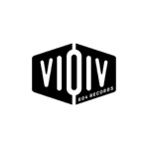 Allison Daniels“WHO, WHAT, WHERE, WHEN, WHY” – Un premier extrait pour la chanteuse et compositrice country résidente de Québec, qui signe un contrat avec l’étiquette canadienne 604 RecordsMontréal, février 2024 - Le label canadien 604 Records - copropriété de Jonathan Simkin et Chad Kroeger (Nickelback) - est ravi d'accueillir dans ses rangs la chanteuse et compositrice country, résidante de Québec, Allison Daniels. Avec son mélange de rock et de country, enrobé de blues et de pop, Daniels est en voie de se faire un nom sur la scène musicale country canadienne. Elle dévoile aujourd'hui un premier extrait « Who, What, Where, When, Why ».« Je suis vraiment reconnaissante que mon travail ait trouvé son chemin vers la bonne équipe alors que nous travaillons sur mon premier album » déclare Allison. « Après des années de dévouement à ma musique, j'ai l'impression que leur reconnaissance est une récompense pour mes efforts. » « Lors de ma première session d'écriture à Vancouver avec Ryan Stewart (Carly Rae Jepsen, Simple Plan) et Tavish Crowe (co-auteur de « Call Me Maybe » de Jepsen), j'ai écrit cette chanson après un rêve où mon amoureux m’a trompé. La musique est mon réconfort, et même si ce n’était qu’un rêve, les émotions étaient intenses. J’espère que cette chanson apportera du réconfort aux gens, tout comme la façon dont ma musique m’aide à naviguer à travers mes propres émotions » explique Allison à propos de « Who, What, Where, When, Why »Née en Abitibi-Témiscamingue et élevée à Québec, Allison Daniels est la fille d'un musicien. Elle a commencé à apprendre la guitare et à écrire des chansons à l'âge de 11 ans. Même s'il lui a fallu un moment pour trouver la confiance nécessaire pour partager sa voix, Daniels s'est engagé à la perfectionner et à ce jour, a gagné sa vie presque exclusivement en tant que musicienne. Son dévouement et son travail acharné ont porté fruits, lui donnant l'occasion de partager la scène avec la superstar du country Keith Urban au Festival d'été de Québec en 2015. Elle s’est également rendue en quarts de finale de la l’émission La Voix en 2020, en plus de faire la première partie de l'artiste country canadien Tim Hicks.L’amour d’Allison pour la musique country est né de son exploration du genre sur internet. S'inspirant d'artistes comme Carrie Underwood, Eric Church et Chris Stapleton pour trouver sa propre voix, elle puise aussi dans ses influences autant blues que rock - comme Greta Van Fleet - d’où lui vient son audace, autant sur scène qu’en studio. « Who, What, Where, When, Why » est la première sortie de cette nouvelle artiste country nouvellement sous contrat. Elle est définitivement à surveiller en 2024!À propos de 604 RecordsFondé en 2002 par Chad Kroeger de Nickelback et l'avocat Jonathan Simkin, l’étiquette 604 Records, basé à Vancouver, a fait paraître indépendamment plus de 290 extraits certifiés Or ou plus, et est l'un des rares labels à pouvoir se vanter d'avoir lancé une chanson certifiée Diamant (plus de 10 millions d'unités vendues) avec le hit pop de Carly Rae Jepsen « Call Me Maybe ». Au fil des ans, la liste d’aristes de 604 Records a inclus des artistes tels que Carly Rae Jepsen, Coleman Hell, Dallas Smith, Faber Drive, Jojo Mason, Josh Ramsay, Marianas Trench, Mathew V, The Organ, Theory of A Deadman, Thornley et bien d'autres. L’écurie de 604 Records a obtenu 2 nominations aux GRAMMY Awards, 2 MTV Europe Awards, 6 Billboard Awards, 25 Canadian Country Music Awards, 7 JUNO Awards, 2 albums Double Platine et 26 extraits Platine.Source : 604 RecordsInformation : Simon Fauteux